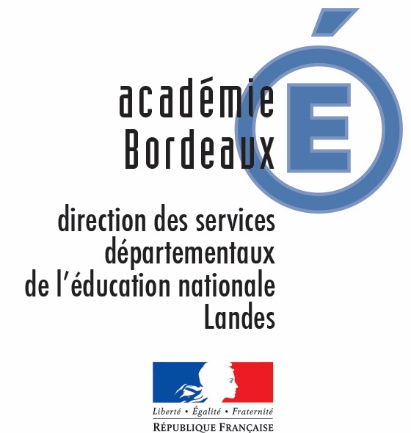 Objet : procédure protection de l’enfance pour le 1er degréSuite au courrier du 25 Août 2020 que vous avez reçu de Monsieur PHAM, IA DASEN par l’intermédiaire des IEN, je vous propose une nouvelle procédure d’accompagnement des situations de protection de l’enfance.Lorsque vous aurez connaissance d’un élève qui relèverait de la protection de l’enfance, vous devrez saisir le service social en faveur des élèves.Tous les items de la fiche de saisine doivent être renseignés par l’enseignant de l’enfant concerné et/ou le directeur de l’école. Elle annule et remplace l’ancien document intitulé « fiche de recueil d’informations préoccupantes concernant un enfant en risque ou en danger ». Le service social en faveur des élèves est le destinataire désigné de la fiche de saisine 1er degré en matière de protection de l’enfance. L’IEN de circonscription devra aussi la recevoir pour information.Mon rôle est de vous apporter un conseil technique : Avant toute saisine écrite si vous le souhaitez, par téléphone Après m’avoir adressée la fiche de saisineNous ferons ensemble une première évaluation de la situation de l’élève. Si nécessaire, je vous guiderai dans l’écriture d’un rapport que j’adresserai à la CRIP ou du parquet des mineurs après avoir mené une évaluation sociale et pris contacts avec d’éventuels partenaires. Tous vos écrits seront expédiés par le secrétariat du service social en faveur des élèves.Conformément à ce que prévoit la loi sur la protection de l’enfance, j’adresserai un courrier à la famille pour les informer qu’une IP (information préoccupante) aura été transmise à la CRIP.Le traitement des fiches de saisine 1er degré donnera lieu systématiquement à un retour d’information vers l’IEN qui à son tour transmettra l’information aux auteurs des rapports.Vous devrez utiliser la fiche de saisine jointe à cette procédure et l’envoyer à l’adresse suivante : rapportprotectionenfance40@ac-bordeaux.fr                                                                         Monique DARRAULT